ΘΕΜΑ: Πρόσκληση σε επιμορφωτική συνάντηση για εκπαιδευτικούς Γεωπόνους, Δασολόγους και Τεχνολόγους Γεωπονίας και Τροφίμων των ΔΔΕ Δυτικής & Ανατολικής ΘεσσαλονίκηςΣΧΕΤ:  Έγκριση  ΠΔΕ Κ. Μακεδονίας με Αρ. Πρωτ.33792/6-10-2016Παρακαλούνται οι κ.κ Διευθυντές να ενημερώσουν τους εκπ/κούς των κλάδων Γεωπονίας ΠΕ14.04, Δασολογίας ΠΕ14.05 και τους Τεχνολόγους Γεωπονίας και Τροφίμων ΠΕ18 (12,13,14,15,16,17,30,36) που υπηρετούν στη σχολική μονάδα και, με βάση την απόφαση 29048/09-09-2016 της ΠΔΕ Κ. Μακεδονίας, να διευκολύνουν την συμμετοχή τους στην επιμορφωτική συνάντηση με θέμα: «Οι αλλαγές και τα νέα διδακτικά αντικείμενα στο Γυμνάσιο και στο ΕΠΑ.Λ.» που έχει προγραμματιστεί για την Παρασκευή 14-10-2016 και ώρα 12.00-14.30, στην Αίθουσα Συνεδριάσεων της ΔΔΕ Δυτικής Θεσσαλονίκης. Η συμμετοχή είναι προαιρετική και τυχόν μετακίνηση των εκπαιδευτικών δεν θα βαρύνει το Δημόσιο.Ενδεικτικό Πρόγραμμα12.00	Οι αλλαγές στο Πρόγραμμα σπουδών του Γυμνασίου12.30	Δομή της μαθήματος Τεχνολογία Γ΄ Γυμνασίου – τα 12 στοιχεία της έρευνας. Υλοποίηση και στην Α ΕΠΑΛ.13.00	ΕΠΑΛ: Τα νέα διδακτικά αντικείμενα της Α Τάξης, Ερ. Εργασία στην Τεχνολογία και Ζώνη Δημ. Δραστηριοτήτων: Προτάσεις και παραδείγματα13.45	Συζήτηση14.30	Λήξη Σκοπός της συνάντησης είναι η ενημέρωση για τις αλλαγές και η επιμόρφωση των εκπαιδευτικών στα νέα διδακτικά αντικείμενα.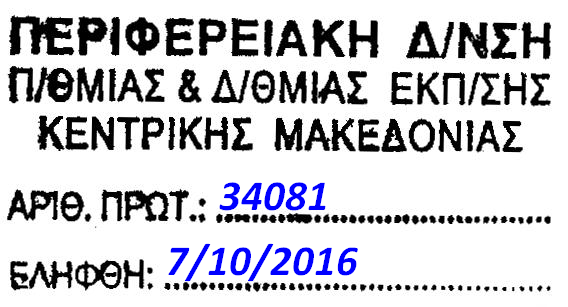 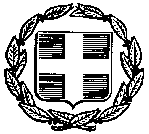 ΕΠΕΙΓΟΝΕΛΛΗΝΙΚΗ ΔΗΜΟΚΡΑΤΙΑΥΠΟΥΡΓΕΙΟ ΠΑΙΔΕΙΑΣ, ΕΡΕΥΝΑΣ & ΘΡΗΣΚΕΥΜΑΤΩΝΠΕΡΙΦΕΡΕΙΑΚΗ Δ/ΝΣΗ  Α/ΘΜΙΑΣ & Β/ΘΜΙΑΣ ΕΚΠ/ΣΗΣΚΕΝΤΡΙΚΗΣ ΜΑΚΕΔΟΝΙΑΣΓΡΑΦΕΙΟ  ΣΧΟΛΙΚΩΝ ΣΥΜΒΟΥΛΩΝΔΕΥΤΕΡΟΒΑΘΜΙΑΣ ΕΚΠΑΙΔΕΥΣΗΣ ΘΕΣΣΑΛΟΝΙΚΗΣΕΛΛΗΝΙΚΗ ΔΗΜΟΚΡΑΤΙΑΥΠΟΥΡΓΕΙΟ ΠΑΙΔΕΙΑΣ, ΕΡΕΥΝΑΣ & ΘΡΗΣΚΕΥΜΑΤΩΝΠΕΡΙΦΕΡΕΙΑΚΗ Δ/ΝΣΗ  Α/ΘΜΙΑΣ & Β/ΘΜΙΑΣ ΕΚΠ/ΣΗΣΚΕΝΤΡΙΚΗΣ ΜΑΚΕΔΟΝΙΑΣΓΡΑΦΕΙΟ  ΣΧΟΛΙΚΩΝ ΣΥΜΒΟΥΛΩΝΔΕΥΤΕΡΟΒΑΘΜΙΑΣ ΕΚΠΑΙΔΕΥΣΗΣ ΘΕΣΣΑΛΟΝΙΚΗΣΘεσσαλονίκη, 7-10-2016Αρ.  Πρωτ.:1513ΠΡΟΣ: Διευθυντές Σχολικών Μονάδων (Γυμνάσια, ΓΕΛ, ΕΠΑΛ, ΕΚ) των Δ/νσεων Β/βάθμιας Εκπ/σης Ανατολικής Θεσσαλονίκης και  Δυτικής Θεσσαλονίκης (μέσω των Διευθύνσεων) ΚΟΙΝΟΠΟΙΗΣΗ: Ταχ. Δ/νση:Ταχ. Θυρίδα:Τηλέφωνο :Fax:e-mail: Χάλκης 8, 10ο χλμ .Θεσ/νίκης –Μουδανιών, 57001 ΘεσσαλονίκηΔ 5019, grss@Kmaked.pde.sch.gr Θεσσαλονίκη, 7-10-2016Αρ.  Πρωτ.:1513ΠΡΟΣ: Διευθυντές Σχολικών Μονάδων (Γυμνάσια, ΓΕΛ, ΕΠΑΛ, ΕΚ) των Δ/νσεων Β/βάθμιας Εκπ/σης Ανατολικής Θεσσαλονίκης και  Δυτικής Θεσσαλονίκης (μέσω των Διευθύνσεων) ΚΟΙΝΟΠΟΙΗΣΗ: Σχολ. Σύμβουλος:Ηλ. Διεύθυνση:Ιστότοπος: 	 Ανδρέας Αθανασόπουλοςandratha@sch.grhttp://blogs.sch.gr/andratha  Θεσσαλονίκη, 7-10-2016Αρ.  Πρωτ.:1513ΠΡΟΣ: Διευθυντές Σχολικών Μονάδων (Γυμνάσια, ΓΕΛ, ΕΠΑΛ, ΕΚ) των Δ/νσεων Β/βάθμιας Εκπ/σης Ανατολικής Θεσσαλονίκης και  Δυτικής Θεσσαλονίκης (μέσω των Διευθύνσεων) ΚΟΙΝΟΠΟΙΗΣΗ: Ο Σχολικός Σύμβουλος ΓεωπόνωνΑνδρέας Αθανασόπουλος